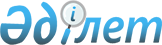 Об утверждении Положения государственного учреждения "Отдел земельных отношений Уйгурского района"
					
			Утративший силу
			
			
		
					Постановление акимата Уйгурского района Алматинской области от 03 сентября 2015 года № 09-259. Зарегистрировано Департаментом юстиции Алматинской области 16 октября 2015 года № 3488. Утратило силу постановлением акимата Уйгурского района Алматинской области от 04 сентября 2018 года № 412
      Сноска. Утратило силу постановлением акимата Уйгурского района Алматинской области от 04.09.2018 № 412 (вводится в действие по истечении десяти календарных дней после дня его первого официального опубликования).

      В соответствии статьи 31 Закона Республики Казахстан от 23 января 2001 года "О местном государственном управлении и самоуправлении в Республике Казахстан", с подпунктом 8) статьи 18 Закона Республики Казахстан от 1 марта 2011 года "О государственном имуществе" и Указом Президента Республики Казахстан от 29 октября 2012 года № 410 "Об утверждении Типового положения государственного органа Республики Казахстан", акимат Уйгурского района ПОСТАНОВЛЯЕТ:

      1. Утвердить Положение государственного учреждения "Отдел земельных отношений Уйгурского района" согласно приложению к настоящему постановлению.

      2. Возложить на испольняющий обязанности руководителя государственного учреждения "Отдел земельных отношений Уйгурского района" Миталипова Юлдашжана Мисалимовича опубликование настоящего постановления после государственной регистрации в органах юстиции в официальных и периодических печатных изданиях, а также на интернет-ресурсе, определяемом Правительством Республики Казахстан, и на интернет-ресурсе акимата района.

      3. Контроль за исполнением настоящего постановления возложить на заместителя акима района Нурахунова Шухрата Турдахуновича

      4. Настоящее постановление вступает в силу со дня государственной регистрации в органах юстиции и вводится в действие по истечении десяти календарных дней после дня его первого официального опубликования. Положение о государственном учреждении "Отдел земельных отношений Уйгурского района" 1. Общие положения
      1.Государственное учреждение "Отдел земельных отношений Уйгурского района" (далее – Отдел) является государственным органом Республики Казахстан, осуществляющее руководство в сфере земельных отношений на территории Уйгурского района.

      2. Отдел ведомств не имеет.

      3.Отдел осуществляет свою деятельность в соответствии с Конституцией и законами Республики Казахстан, актами Президента и Правительства Республики Казахстан, иными нормативными правовыми актами, а также настоящим Положением.

      4. Отдел является юридическим лицом в организационно-правовой форме государственного учреждения, имеет печати и штампы со своим наименованием на государственном языке, бланки установленного образца, в соответствии с законодательством Республики Казахстан счета в органах казначейства.

      5. Отдел вступает гражданско-правовые отношения от собственного имени.

      6. Отдел имеет право выступать стороной гражданско-правовых отношений от имени государства, если оно уполномочено на это в соответствии с законодательством.

      7. Отдел по вопросам своей компетенции в установленном законодательством порядке принимает решения, оформляемые приказами руководителя Отдела и другими актами, предусмотренными законодательством Республики Казахстан.

      8. Структура и лимит штатной численности Отдела утверждаются в соответствии с действующим законодательством.

      9. Местонахождение юридического лица: индекс 041800, Республика Казахстан, Алматинская область, Уйгурский район, село Шонжы, улица Кинтал Исламов, № 70.

      10. Полное наименование государственного органа: государственное учреждение "Отдел земельных отношений Уйгурского района".

      11. Настоящее Положение является учредительным документом Отдела.

      12. Финансирование деятельности Отдела осуществляется из республиканского и местных бюджетов. 

      13. Отдел узапрещается вступать в договорные отношения с субъектами предпринимательства на предмет выполнения обязанностей, являющихся функциями Отдела.

      Если Отделу законодательными актами предоставлено право осуществлять приносящую доходы деятельность, то доходы, полученные от такой деятельности, направляются в доход государственного бюджета. 2. Миссия, основные задачи, функции, права и обязанности государственного органа
      14. Миссия Отдела: реализация государственной политики в сфере регулирования земельных отношений.

      15. Задачи:

      1) установление оснований, условий и пределов возникновения, изменения и прекращения права собственности на земельный участок и права землепользования, порядка осуществления прав и обязанностей собственников земельных участков и землепользователей;

      2) регулирование земельных отношений в целях обеспечения рационального использования и охраны земель, воспроизводства плодородия почв, сохранения и улучшения природой среды;

      3) создание условий для равноправного развития всех форм хозяйствования;

      4) охрана прав на землю физических и юридических лиц и государства;

      5) создание и развитие рынка недвижимости;

      6) укрепление законности в области земельных отношений.

      16. Функции:

      1) подготовка предложений и проектов постановлений акимата Уйгурского района по предоставлению, изъятию земельных участков и изменению их целевого назначения;

      2) подготовка предложений по выдаче разрешений акиматом Уйгурского района на использование земельных участков для проведения изыскательских работ;

      3) подготовка предложений по резервированию земель;

      4) организация разработки проектов зонирования земель, проектов и схем по рациональному использованию земель; 

      5) подготовка предложений по переводу сельскохозяйственных угодий из одного вида в другой вид;

      6) организация проведения земельных торгов (аукционов, конкурсов) по району;

      7) составление баланса земель Уйгурского района;

      8) выдача паспортов земельных участков сельскохозяйственного назначения;

      9) заключение договоров купли-продажи и договоров аренды земельного участка и временного безвозмездного землепользования и осуществление контроля за исполнением условий заключенных договоров;

      10) выявление бесхозяйных земельных участков и организация работы по постановке их на учет;

      11) подготовка предложений по принудительному отчуждению земельных участков для государственных нужд;

      12) определение делимости и неделимости земельных участков;

      13) утверждение кадастровой (оценочной) стоимости конкретных земельных участков, продаваемых в частную собственность государством;

      14) организация проведения землеустройства и утверждение землеустроительных проектов по формированию земельных участков;

      15) проведение экспертизы проектов и схем районного значения, затрагивающих вопросы использования и охраны земель;

      16) ведение учета собственников земельных участков и землепользователей, а также других субъектов земельных правоотношений;

      17) выявление земель, неиспользуемых и используемых с нарушением законодательства Республики Казахстан;

      18) осуществление иных функций, в соответствии с действующим законодательством Республики Казахстан;

      17. Права и обязанности:

      1) вносить на рассмотрение акима района и районного маслихата предложения по решению вопросов, относящихся к компетенции Отдела;

      2) запрашивать и получать в установленном законодательством порядке необходимую в своей деятельности информацию от государственных органов и иных организаций;

      3) осуществлять пользование имуществом, находящимся на праве оперативного управления;

      4) своевременно и качественно рассматривать обращения физических и юридических лиц;

      5) в пределах своей компетенции осуществлять иные права и обязанности, в соответствии с действующим законодательством Республики Казахстан. 3. Организация деятельности государственного органа
      18. Руководство Отдела осуществляется первым руководителем, который несет персональную ответственность за выполнение возложенных на Отдел задач и осуществление им своих функций. 

      19. Первый руководитель Отдела назначает на должность и освобождается от должности акимом Уйгурского района.

      20. Первый руководитель Отдела не имеет заместителей.

      21. Полномочия первого руководителя Отдела:

      1) в пределах своей компетенции определяет обязанности и полномочия работников Отдела;

      2) в соответствии с действующим законодательством назначает и освобождает отдолжности работников Отдела; 

      3) в установленном законодательством порядке поощряет и налагает дисциплинарные взыскания на работников Отдела;

      4) в пределах своей компетенции издает приказы;

      5) в пределах своей компетенции представляет интересы Отдела в государственных органах и иных организациях;

      6) противодействует коррупции в Отделе с установлением за это персональной ответственности;

      7) осуществляет иные полномочия в соответствии с действующим законодательством Республики Казахстан.

      Исполнение полномочий первого руководителя Отдела в период его отсутствия осуществляется лицом, его заменяющим в соответствии с действующим законодательством. 4. Имущество государственного органа
      22. Отдел может иметь на праве оперативного управления обособленное имущество в случаях, предусмотренных законодательством.

      Имущество, Отдела формируется за счет имущества, переданного ему собственником, а так же имущества (включая денежные доходы), приобретенного в результате собственной деятельности и иных источников, не запрещенных законодательством Республики Казахстан.

      23. Имущество, закрепленное за Отделом, относится к коммунальной собственности.

      24. Отдел не вправе самостоятельно отчуждать или иным способом распоряжаться закрепленным за ним имуществом и имуществом, приобретенным за счет средств, выданных ему по плану финансирования, если иное не установлено законодательством.  5. Реорганизация и упразднение государственного органа
      25. Реорганизация и упразднение Отдела осуществляются в соответствии с законодательством Республики Казахстан.
					© 2012. РГП на ПХВ «Институт законодательства и правовой информации Республики Казахстан» Министерства юстиции Республики Казахстан
				
      Исполняющий 

      обязанности акима района

К. Бекмуханбетов
Приложение утвержденное постановлением акимата Уйгурского района № 09-259 от 03 сентября 2015 года